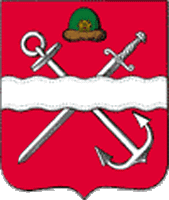 управление образования администрации  муниципального образования – Шиловский муниципальный район Рязанской областиПРИКАЗот  5 сентября 2019 года №184В соответствии с пунктами 1, 2 статьи 49 Федеральный закон "Об образовании в Российской Федерации" от 29.12.2012 N 273-ФЗ, приказом министерства образования и молодежной политики Рязанской области от 12.07.2011 года № 1181 в целях повышения эффективности работы муниципальных образовательных учреждений муниципального образования - Шиловский муниципальный район Рязанской области, обеспечения социальной защищенности руководящих работников муниципальных образовательных учрежденийПриказываю:Утвердить Положение о порядке аттестации руководителей муниципальных образовательных учреждений муниципального образования – Шиловский муниципальный район Рязанской области (далее - Положение) согласно Приложению.Довести данный приказ до руководителей муниципальных образовательных организаций в срок до 07.09.2019 года (отв. начальник отдела аппарата УО О.А. Кузьмина).Руководителям муниципальных образовательных организаций муниципального образования – Шиловский муниципальный район Рязанской области разработать нормативные правовые акты по аттестации заместителей руководителей муниципальных образовательных организаций.Контроль за исполнением настоящего приказа оставляю за собой.Начальник управления образования                           Н.А. Чиенева       О.А. Кузьмина         2-14-80Приложение 
к приказу управления образования администрации Шиловского муниципального района Рязанской области
от «05» сентября 2019 г. № 184Положение об аттестации руководителей муниципальныхобразовательных организаций муниципального образования – Шиловский муниципальный район Рязанской области в рамках двухсторонних договоров между министерством образования и молодежной политики Рязанской области и администрацией муниципального образования- Шиловский муниципальный район Рязанской областиОбщие положенияI. Настоящее Положение определяет Порядок и сроки проведения аттестации руководителей муниципальных образовательных организаций Шиловского муниципального района.Целями аттестации являются:стимулирование целенаправленного, непрерывного повышения уровня квалификации, личностного профессионального роста, использования эффективных, современных управленческих технологий аттестуемым;повышение эффективности и качества управленческой деятельности;выявление перспектив использования потенциальных возможностей руководителя.Основными принципами аттестации являются компетентность, объективность, гласность, независимость, соблюдение норм профессиональной этики.Аттестации подлежат руководители образовательной организации (далее - руководитель).Аттестации не подлежат руководители:проработавшие в занимаемой должности менее одного года;беременные женщины;женщины, находящиеся в отпуске по беременности и родам (их аттестация проводится не ранее чем через год после выхода из отпуска);лица, находящиеся в отпуске по уходу за ребенком до достижения им возраста трех лет (их аттестация проводится не ранее чем через год после выхода из отпуска).Для проведения аттестации на уровне Шиловского муниципального района создается Аттестационная комиссия по аттестации руководителей муниципальных образовательных организаций (далее соответственно - Аттестационная комиссия, аттестуемые).Аттестационная комиссия ежегодно составляет график проведения аттестации, готовит необходимые документы.Аттестационная комиссия состоит из председателя, заместителя председателя, секретаря, членов комиссии. Состав, полномочия и регламент работы Аттестационной комиссииПредседателем Аттестационной комиссии является начальнике управления образования администрации Шиловского муниципального района (далее - руководитель).Председатель Аттестационной комиссии осуществляет общее руководство деятельностью Аттестационной комиссии, председательствует на ее заседаниях, организует работу Аттестационной комиссии, осуществляет общий контроль за реализацией принятых решений.Заместителями председателя Аттестационной комиссии является заместитель начальника управления образования администрации Шиловского муниципального района или иное лицо, уполномоченное на проведение данных работ.В отсутствие председателя Аттестационной комиссии обязанности председателя исполняет его заместитель, на которого возложены такие обязанности председателем Аттестационной комиссии.Заместитель председателя Аттестационной комиссии в случае отсутствия председателя Аттестационной комиссии исполняет функции председателя Аттестационной комиссии в полном объеме.Секретарем Аттестационной комиссии является представитель управления образования администрации Шиловского муниципального района.Секретарь Аттестационной комиссии:осуществляет анализ представленных материалов в отношении руководителя, в том числе проверяет их соответствие квалификационным требованиям, указанным в квалификационных справочниках, по соответствующим должностям руководителей образовательных организаций и (или) профессиональным стандартам, отсутствие оснований, препятствующих занятию педагогической деятельностью, и ограничений на занятие трудовой деятельностью в сфере образования;не позднее чем за три дня до заседания Аттестационной комиссии оповещает членов аттестационной комиссии о дате, времени и месте проведения заседания Аттестационной комиссии;приглашает на заседания Аттестационной комиссии аттестуемых руководителей;непосредственно до начала заседания сообщает членам Аттестационной комиссии о невозможности присутствия на заседании Аттестационной комиссии отдельных членов Аттестационной комиссии, руководителей образовательной организации;ведет протокол заседания Аттестационной комиссии.В состав Аттестационной комиссии могут входят:представители управления образования администрации Шиловского муниципального района;представитель районной организации профсоюза работников народного образования Российской Федерации;представитель Общественного совета;представители министерства образования и молодежной политики Рязанской области;представители образовательных организаций, других организаций, приглашаемые Аттестационной комиссией в качестве независимых экспертов - специалистов по вопросам образования, без указания персональных данных.Все члены Аттестационной комиссии обладают равными правами.Персональный состав Аттестационной комиссии и экспертной комиссии утверждаются приказом начальника управления образования Шиловского муниципального района.Аттестационная комиссия в своей деятельности руководствуется Конституцией Российской Федерации, федеральными конституционными законами, федеральными законами, указами и распоряжениями Президента Российской Федерации, постановлениями и распоряжениями Правительства Российской Федерации, нормативными правовыми актами Министерства просвещения Российской Федерации, нормативными правовыми актами Рязанской области, нормативными правовыми актами администрации Шиловского муниципального района, иными нормативными правовыми актами и настоящим Положением об аттестации руководителей муниципальных образовательных организаций Шиловского муниципального района (далее - Положение).Аттестационная комиссия:Проводит аттестацию руководителей.Создает рабочую группу с привлечением экспертов и специалистов (далее - экспертная комиссия), состав которой утверждается Аттестационной комиссией.Основной формой деятельности Аттестационной комиссии является заседание.Заседание Аттестационной комиссии считается правомочным, если на нем присутствуют не менее половины от общего числа ее членов.Решение Аттестационной комиссии принимается открытым голосованием простым большинством голосов присутствующих на заседании ее членов в отсутствие аттестуемого. При равенстве голосов решающим голосом считается голос председательствующего на заседании Аттестационной комиссии.Аттестационная комиссия имеет право:Запрашивать у руководителя дополнительные документы, материалы и информацию, необходимые для ее работы.Порядок и сроки проведения аттестацииАттестация руководителя проводится один раз в пять лет на основании:заявления о проведении аттестации;согласия на обработку персональных данных;представления работодателя на руководителя образовательной организации.Аттестация осуществляется в соответствии с графиком проведения аттестации.Руководители знакомятся с представлением под роспись не позднее чем за 30 календарных дней до начала аттестации.Аттестация проводится в три этапа:первый этап (заочный) - проверка документов на соответствии требованиям законодательства РФ;второй этап - тестирование участников аттестации;третий этап - представление участниками аттестации программ развития образовательной организации.Проведение первого этапа.После ознакомления с представлением руководители представляют в Аттестационную комиссию следующие документы:копию паспорта;справку о наличии (отсутствии) судимости и (или) факта уголовногопреследования либо о прекращении	уголовного преследования пореабилитирующим основаниям;заверенную копию трудовой книжки;заверенные копии документов о соответствующем уровне образования и (или) квалификации;дополнительные документы по усмотрению участника аттестации.Секретарь Аттестационной комиссии проводит анализ,представленных материалов в отношении руководителя, в том числе проверяет их соответствие квалификационным	требованиям, указанным вквалификационных справочниках, по	соответствующим должностям руководителей образовательных организаций и (или) профессиональным стандартам, отсутствие оснований, препятствующих занятию педагогической деятельностью, и ограничений на занятие трудовой деятельностью в сфере образования.Руководители, документы по которым не поступили, поступили не в полном объеме, позднее срока, установленного пунктом 3.5.1 настоящего Порядка, или замечания по документам, которые не были устранены в установленный срок, к аттестации не допускаются.Руководители не допускаются к аттестации, в случае если в отношении них при рассмотрении документов выявлено:несоответствие установленным квалификационным требованиям или профессиональным стандартам;наличие ограничений на занятие педагогической деятельностью;наличие ограничений для работы в сфере образования;наличие подложных документов.Проведение второго этапа.3.6.1. После успешного прохождения первого этапа для оценки наличия и уровня профессиональных компетенций, деловых и личностных качеств, необходимых для осуществления управленческой деятельности проводится тестирование.Перечень вопросов тестирования утверждается Аттестационной комиссией и обеспечивает проверку знаний руководителя образовательной организации по следующим темам:а)	законы и иные нормативные правовые акты, регламентирующие образовательную деятельность на международном, федеральном, региональном, муниципальном уровнях и на уровне образовательной организации, в том числе: гражданское, административное, трудовое, бюджетное, налоговое законодательство в части, касающейся регулирования деятельности образовательных организаций и органов управления образованием различных уровней;б)	приоритетные направления развития образовательной системы Российской Федерации;в)	теория и методы управления образовательными системами;г)	управление безопасностью образовательной организации;д)	управление педагогическим коллективом как ресурсом повышения качества образовательных результатов;е)	внутренняя система оценки качества образования;ж)	экономическая деятельность и финансовое обеспечение в сфере образования;з)	использование информационных технологий в управлении образовательной организацией;и)	функциональные обязанности руководителя образовательной организации в соответствии с квалификационными требованиями;к)	развитие образовательной организации.Содержание вопросов тестирования разрабатываются и ежегодно обновляются Областным государственным бюджетным учреждением дополнительного профессионального образования «Рязанский институт развития образования» (далее - ОГБУ ДПО «РИРО»),Тестирование проводится дистанционно в присутствии независимого члена аттестационной комиссии (представитель Рязанской областной организации профсоюза работников народного образования Российской Федерации, Общественного совета, министерства образования и молодежной политики Рязанской области, представители научных и образовательных организаций).График и время проведения тестирования согласовываются с ОГБУ ДПО «РИРО».Проведение третьего этапа.На третьем этапе аттестации проводится представление руководителем программы развития образовательной организации.Третий этап проводится в присутствии членов аттестационной комиссии, а также членов экспертной комиссии.В целях получения независимой оценки представленной программы развития образовательной организации также создаются условия для дистанционного подключения во время проведения третьего этапа.Сроки и график проведения третьего этапа согласовываются с ОГБУ ДПО «РИРО».Критерии оценки представленной программы развития образовательной организации устанавливаются ОГБУ ДПО «РИРО» и согласовываются с министерством образования и молодежной политики Рязанской области.	Продолжительность проведения аттестации для каждого аттестуемого от начала ее проведения до принятия решения Аттестационной комиссией составляет не более 60 календарных дней.Заседание Аттестационной комиссии руководителей проводится без их присутствия.Аттестационная комиссия на своем заседании рассматривает результаты тестирования и заключения экспертной комиссии по защите программы развития образовательной организации, представленными руководителями.По результатам аттестации руководителей Аттестационная комиссия принимает одно из следующих решений:соответствует квалификационным требованиям по должности «руководитель»;не соответствует квалификационным требованиям по должности «руководитель».Решение Аттестационной комиссии принимается непосредственно в день проведения аттестации.Решение Аттестационной комиссии оформляется протоколом. Протокол заседания Аттестационной комиссии подписывается председателем, заместителями председателя, секретарем и членами Аттестационной комиссии присутствовавшими на заседании.Член Аттестационной комиссии, несогласный с принятым решением, имеет право в письменном виде изложить свое особое мнение, которое прилагается к протоколу заседания Аттестационной комиссии.Результаты аттестации сообщаются руководителю непосредственно после подведения итогов голосования.На основании протокола Аттестационной комиссии муниципального органа в сфере образования издает приказ об установлении (отказе в установлении) соответствия занимаемой должности «руководитель» со дня вынесения решения Аттестационной комиссией.Руководитель, в отношении которого Аттестационной комиссией принято решение о его несоответствии занимаемой должности, может быть освобожден от занимаемой должности (уволен) в соответствии с трудовым законодательством Российской Федерации.Руководитель вправе обжаловать результаты аттестации в соответствии с законодательством Российской Федерации.